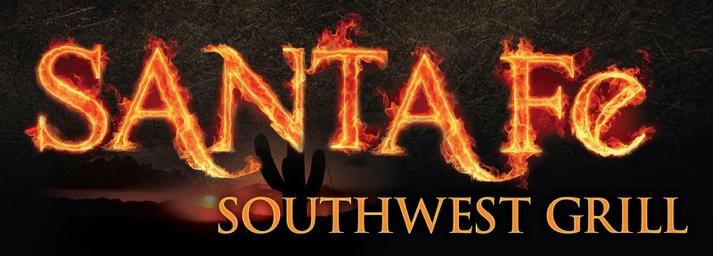 Appetizers Meat and Cheese-$89.99 (Serves 20/4 oz. portions) Ham Turkey, Roast Beef, American, and SwissHard Rolls- $5.99One dozen hard rollsBBQ Wings (Sauce)-$149.99 (Serves 20)Spicy Buffalo Style Hot Wings-$149.99 (Serves 20)Whiskey Wings-$149.99 (Serves 20)Meatballs (BBQ or Whiskey Sauce)-$129.99 (Serves 50 / 10 Lbs) Kabobs (all meat)-$1.99/Skewer (3oz. Skewers)Little Smokies in BBQ Sauce or Beer-$169.99 (Serves 50 / 10 Lbs)12 Chicken Enchiladas-$36.9912 Beef Enchiladas-$36.9912 Mexican Eggrolls- $29.99Served with ranch dressing12 Chicken Chimis (snack size)-$21.99 (Serves 6-8)12 Beef Chimis (snack size)-$21.99 (Serves 6-8)12 Shredded Chicken Burritos-$21.9912 Shredded Beef Burritos (snack size)-$21.99 (Serves 6-8)12 Bean & Cheese Burritos (snack size)-$21.99 (Serves 6-8)Lasagna (full pan)-$99.99 (Serves 24) Mac & Cheese (full pan)-$69.99 (Serves 24) Seafood*Prices subject to changePeeled Shrimp $Market /LB (5 Lbs Minimum)Served with cocktail sauceGrilled Pacific Shrimp on Skewers $Market /LB (5 Lbs Minimum)Dusted in a sweet, spicy seasoningLarge Gulf Shrimp $Market /LB (5 Lbs Minimum)Served with cocktail sauceCoconut shrimp- $Market /LB (5 Lbs Minimum)Served with orange marmalade dipping sauceSmoked salmon-$Market /LB (3-4 Lbs Minimum)Split Snow Crab Legs on Ice- $Market /LB (20 Lbs Minimum) Served with cocktail sauce, lemon wedges and melted butterVegetables/ Cheese/ Rice/ BeansVegetable Tray-$84.99 (Serves 40 / 4 oz. portions) Served with ranch dressingStuffed Mushrooms-$129.99 (Serves 40)Stuffed Jalapeno Halves-$129.99 (Serves 40) Jalapeno halves stuffed with 3 cheese blend and sausage bakedHot Poppers(cheddar or cream cheese fried)-$129.99 (Serves 40)Served with ranch dressingBeer Battered Cheesesticks-$129.99 (Serves 40 / 4oz portions) or $65.99 (Serves 20) Served with ranch dressingBeer Battered Green Beans-$129.99 (Serves 40 / 4oz portions) Served with ranch dressingBeer Battered Mushrooms-$99.99 (Serves 40 / 4oz portions) or $65.99 (Serves 20)  Served with ranch dressingRice-$29.99 (Serves 15)Beans-$29.99 (Serves 15)Homemade Chips, Salsa, and DipsFresh Santa Fe Salsa or Spicy Salsa Vejar- $1.99/PersonServed with our homemade corn chipsSalsa – 1 gallon - Fresh Santa Fe Salsa or Spicy Salsa Vejar- $34.99 (Serves 60)Served with our homemade corn chipsSalsa – 1 quart -Fresh Santa Fe Salsa or Spicy Salsa Vejar - $8.99 (Serves 15)
Served with our homemade corn chipsSeven-layer Dip- $49.99 (Serves 25) Refried beans, sour cream, guacamole, onions, tomatoes, diced black olives topped with lots of cheese and served with our homemade corn chipsGuacamole / Eggroll Dip - Pint $9.99/ Quart $19.99Queso Dip - Quart $19.99 Served with our homemade corn chips Creamy Artichoke Dip - $105.99 (Serves 40 / 10lbs) or $65.99 (Serves 20 / 5lbs)Served with baguettes or pita chipsSalads/ Sides/ SoupsPotato Salad - $39.99 (Serves 25 / 5 oz. portions)Coleslaw - $39.99 (Serves 25 / 5 oz. portions)Corkscrew Pasta Salad - $49.99 (Serves 20 / 5 oz. portions)Macaroni Salad - $49.99 (Serves 25 / 5 oz. portions)Florentine Bowtie Pasta Salad - $69.99 (Serves 25 / 5 oz. portions)Garden Salad - $34.99 (Serves 20 / 5.5 oz. portions)Caesar Salad - $34.99 (Serves 20 / 5.5 oz. portions)Fruit Bowl - *This price varies – seasonal $99.99 ( Serves 30 / 8 lbs fruit)Green Chili (mild or hot)- Gallon $39.99Served with 24 flour tortillasChicken Noodle Soup - Gallon $39.99Taco Soup - Gallon $39.99Santa Fe Chili - Gallon $39.99In House and Catering BuffetsSouthwest Breakfast Buffet - $13.99Fluffy scrambled eggs, scrambled eggs with chorizo, diced breakfast potatoes (with onion, bell pepper, green chilies and cilantro), chili beans, green chili, flour tortillas, pico de gallo, fire roasted salsa vejar and cheddar cheeseTraditional Breakfast Buffet - $13.99Bacon, fluffy scrambled eggs, scrambled eggs with ham, biscuits, gravy, hash browns, homemade green chili, tortillas, French toast, syrup, coffee and orange juiceTaco Bar - $16.99Ground beef, shredded chicken, hard corn shells, soft flour tortillas, cheddar cheese, lettuce, onion, tomato, Spanish rice and refried beansSpaghetti Buffet- $16.99Spaghetti, meat sauce, garden salad, and salad dressing, rolls and butterFrench Dips - $17.99Served with pasta salad, macaroni salad and potato chipsFajitas - $18.99Served with rice and beans, lettuce, pico de gallo, cheddar cheeseBBQ Pork Sandwiches - $19.99Served with potato salad, baked beans and green salad with dressingMexican Buffet - $20.99Includes beef and chicken enchiladas, hard- and soft-shell tacos, green chili, bean burritos, rice, beans, homemade chips and salsa, and sopapillasItalian Buffet - $20.99Includes lasagna, spaghetti, spaghetti sauce, meatballs, pasta Alfredo,pasta salad, salad with dressing, rolls and butterSliced Roast Beef & Turkey or Sliced Roast Beef & Chicken - $22.99Served with tossed green salad and salad dressing, mashed potato & gravy, vegetables, rolls and butterSliced Roast Beef and Turkey and Ham - $24.99Served with tossed green salad and salad dressing, mashed potato & gravy, vegetables, rolls and butterSliced Beef Brisket - $Market Served with salad and salad dressing, baked beans, roasted red potatoes, rolls and butterBBQ Pork Ribs - $24.99Served with salad and salad dressing, baked beans, potato salad, rolls and butterBBQ Ribs (Regular BBQ Sauce) with Fried Chicken - $28.99Served with baked beans, potato salad, green salad with dressings,pasta salad, rolls and butterBBQ Ribs, Sliced Spicy BBQ Brisket with Fried Chicken - $31.99Served with baked beans, potato salad, green salad with dressings, pasta salad, rolls and butterPrime Rib and Chicken Florentine - $Market Succulent, flavorful Prime rib, served with peppercorn sauce, juicy chicken breasts stuffed with baby spinach, a combination of spices and parmesan and mozzarella cheeses, smothered in garlic cream sauce **Roasted red potatoes or mashed potatoes and gravy, Prince William vegetable blend, 
salad with dressings, dinner roll and butterPrime Rib and Ham or Prime Rib and Garlic Chicken Breast -$Market Served with tossed green salad and salad dressing, roasted red potatoes, Prince William vegetable blend, dinner roll and butterPrime Rib and Herb Roasted Pork Loin - $Market Mouthwatering prime rib, herb roasted pork loin with cran-apple brandy chutney**Roasted red potatoes or mashed potatoes with gravy, Prince William vegetable blend, salad with dressings and dinner roll and butterPrime Rib and Cordon Blue - $Market Served with tossed green salad and salad dressing, roasted red potatoes, vegetables, dinner roll and butterPrime Rib and Shrimp Scampi - $Market Served with tossed green salad and salad dressing, roasted red potatoes, vegetables, rolls and butterPrime Rib and Garlic Chicken Breast and Shrimp Scampi - $Market Served with tossed green salad and salad dressing, roasted red potatoes, vegetables, rolls and butterPrime Rib, Chicken Cordon Blue and Shrimp Scampi - $Market Served with tossed green salad and salad dressing, roasted red potatoes, vegetables, rolls and butterCheeseburgers, Hamburgers, Hot Dogs - $14.99Served with baked beans and choice of either potato or macaroni saladBrauts, Cheeseburgers, Hamburgers - $15.99Served with baked beans and choice of either potato or macaroni saladBBQ Ribs, Cheeseburgers, Hamburgers, Hot Dogs - $21.99Served with baked beans and choice of either potato or macaroni salad*Twice baked potatoes add $2.00   *Prices are subject to change	*Please add 18% gratuity and 5% sales tax*In house buffets includes linens, and all you can drink coffee and soft drinks*Soft drinks and coffee available at the bar	      *Absolutely no leftovers may be taken from the buffet	*Catering for formal place settings add $1.50 per person	              *Travel fee for catering minimum $65.00Plate DinnersUp to 29 peopleSpaghetti Dinner - $13.99Crisp garden salad, a generous portion of spaghetti with homemade meat sauce, hot garlic toastChicken Breast - $16.99Crisp garden salad, 6 oz. chicken breast seasoned and grilled to perfection, mashed potatoes topped with piping hot gravy, vegetable, dinner roll and butterHot Roast Beef - $19.99Crisp garden salad, juicy sliced roast beef piled high, mashed potatoes smothered in piping hot gravy, vegetable, dinner roll and butterPrime Rib - $Market Crisp garden salad with choice of dressing, tender, mouthwatering prime rib, oven roasted red potatoes, vegetable, dinner roll and butter*Prices are subject to change 	*Linen fee $.50 per person*Beverages not included 		*Please add 18% gratuity and 5% sales taxDessert Dessert Bars - $2.49 Per Person ( Groups of 30 receive two flavor choices )Lemon, Toffee, Chocolate, Raspberry TangoNew York Cheesecake With Drizzle Dessert Bars - $4.99 Per Person Rockslide Brownie - $4.99 Per Person Premium Cookies - $4.99 Per Person ( Minimum 30 )Oatmeal Raisin or Chocolate ChunkPetite Fours  - $4.99 Per Person ( Minimum 30 )Mini Cheesecakes  - $4.99 Per Person ( Minimum 30 )Cherry, Strawberry, or BlueberryNew York Cheesecake with Fruit Topping  - $5.49 Per Person ( Minumum 30 )Cherry, Strawberry, or BlueberryTurtle Cheesecake - $5.49 Per Person    0-50 People = One Choice	    50-149 People = Two Choices	       149+ People = Three Choices**Prices are subject to change 	*Please add 18% gratuity and 5% sales taxJunior Party Time Buffet$12.99 ( Minimum 30 )Pick 2								Pick 2	        Corn Dogs				      	    	  Macaroni & Cheese                        Hot Dogs                                                                                    Ramen Noodles                  Chicken Nuggets                                                                                     Fries                       Spaghetti                                                                           Mashed Potatoes w/Gravy                    Little SmokiesPick One							Pick One           Carrot Sticks w/ Ranch                                                                  Cinnamon/ Sugar Sops                  Green Beans                                                                                       Applesauce                         Corn                                                                                            Pudding CupsPick OneFruit Punch Chocolate MilkMilk**Prices are subject to change 	*Please add 18% gratuity and 5% sales taxBeveragesCoffee 							$2.19 Per personSoda Pop Set Up						$2.89 Per personIced Tea							$2.89Per personPunch or Iced Tea 					$39.99  Per 2 Gallon JarOrange Juice ( 10 oz. ) 					$2.99 Per personApple Juice ( 10 oz. ) 					$.99 Per personTomato Juice ( 10 oz. )  					$4.99 Per personOrange Juice and Coffee In House 			$4.29 Per personSnacks Pretzels							$10.99/ lbM&M’s							$12.99/ lbPeanuts							$10.99/ lbMixed nuts							$12.99/ lbRentalTablecloths 					$5.25 Per Unit ( 54”x114” or 85”x 85” )Tablecloths						$3.25 Per Unit  (  71”x 71” )Tablecloths						$2.75 Per Unit (  54”x 54” )Napkins  						$.50 Per Unit8” Table						$10.00 Per Unit Chair 						$2.50 Per UnitThank you for considering Santa Fe Southwest Grill for your catering needs!